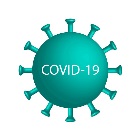 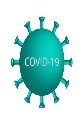 BİR NEFES SIHHAT GİBİ FANZİN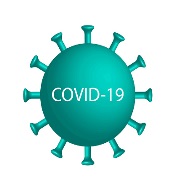 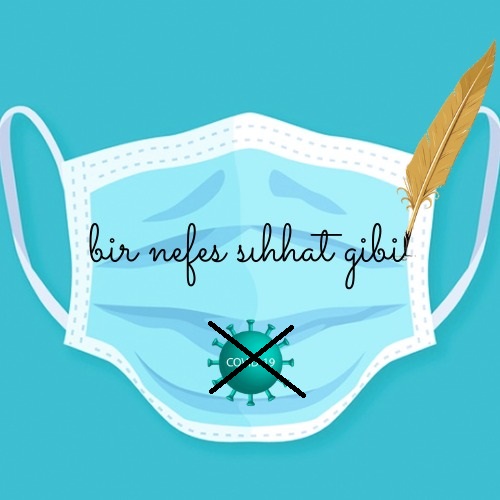 SAĞLIK EN GÜZEL ŞİİRİMİZDİR.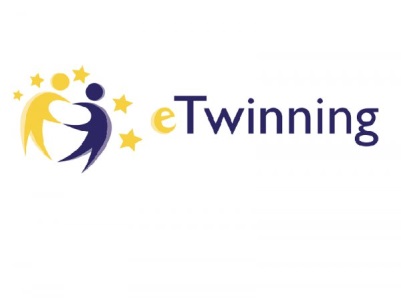   BİR NEFES SIHHAT GİBİ PROJESİ                  ORTAK ŞİİRİ  Bir müddet daha sabredelim yarınlar için  Kırlarda tekrar söylemek için şarkımızı  Maske takalım gelecek güzel günler için  Şiirler ve gökyüzü gözlesin yolumuzu  Maske takalım bizler şarkılar ölmeden  Bir süre daha sıkalım dişlerimizi  Dört duvar arasında nefessiz kalmadan  Sokaklar ve şarkılar gözlesin yolumuzu  Kiminin elinden aldı kiminin ömründen  Kiminin gülüşlerine kilit vurdu birden,  Gel kurtulalım artık bu cendereden,  Maskeleri indirmeyelim güneşi görmeden.  İşim gücüm sağlığına kavuşturmak seni,  Haydi bir hatırlasana o eski günleri,  Gözlerinde ormanları, gülüşünde aileni,  Maskeleri indirmeyelim güneşi görmeden.  Geceden ulaşabilmek için sabahlara  Mesafeni koru da yakınlaşma arkadaş  Hep beraber bakabilmek için yarınlara  Mesafeni koru iç içe olma arkadaş  Aydınlık sabahların gecesidir mesafe  Yağmurdan sonraki gökkuşağıdır mesafe  Kilitli kapıların anahtarı mesafe  Mesafeni koru dip dibe durma arkadaş                                                        Geceni gündüze katıp tek bir amaç için uğraşmak  Bir can kurtarmak uğruna sabaha kadar uyumamak  Yaşamayanlar bilmez nedir sevdiklerinden ayrı kalmak  Tek istekleri mesafeyi koruyup, kurallara uymak  Karşılık bile beklemeden saatlerce verdiğin emek  Tanımadığın biri için ömrünü feda etmek  Tüm zorluklara rağmen asla vazgeçmemek  Tek istekleri mesafeyi koruyup, kurallara uymak  Hijyendir altın kural elleri yıkamayla başlar  Temiz ye, temiz iç her zaman sağlıklı kal  Su, sabun, temiz hava, sağlık getirir sana  Eldiven ve maskeni, bulundur hep yanında  Hijyendir altın kural, sağlık, temizlik ile başlar  Sağlıklı her insan, dişlerini temiz tutar  Kalabalığa girme, mikroplardan uzak dur  Hep temiz ol, temiz kal, hijyendir altın kural  Dünyamızın geçirdiği bu zor günlerde,  Temiz olmak en önemli madde  Her yerde gezen bu korkunç virüs,  Dikkatsiz kişilere bulaşmak için beklemekte.  Hijyensizlik virüsün en iyi dostu,  Temizlikten geçiyor sağlıklı olmanın yolu,  Bol bol kullanalım sabun ve suyu  Etrafta ne virüs kalır ne de korku...  Gecesini gündüzüne katarak hastanelerde,  Yaşatmak için kendisini atar riske ,  Kötülük düşünmez, kalpleri tertemiz,  En zor anlarda yanımızda kahramanlarımız.  Virüs illeti yayıldı tüm dünyaya,  Güneş gibi doğdular karanlığa,  Gözlerini kırpmadan yürüdüler savaşa,  Çok güzel bir ders verdiler insanlığa.  Amansız bir hastalık girdi hayatımıza  Merhamet etmeden ölüm kusarken dünyaya  Tüm insanlık hemen ‘korona’ya yenilmeden  Bir ışık gibi doğdunuz bin bir umutla  Doktor, hemşire ve tüm çalışanlarınızla  Kavuşacağız sağlığa, mutlu yarınlara  Özveriyle çalıştınız gece gündüz demeden  Minnettarız yaptığınız tüm fedakârlıklaraYAZARLAR: İdil Ahsen G, Erkan Ö, Halil G, Nehir O, Berna D, Eren E, Kardelen A, Ufkun H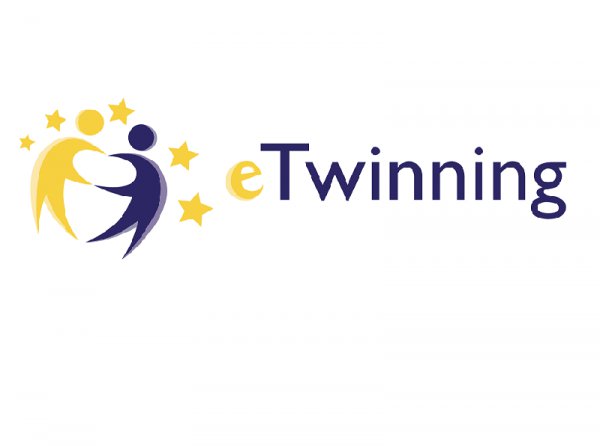 